Dr. Nassim Ammour,  Associate Professor 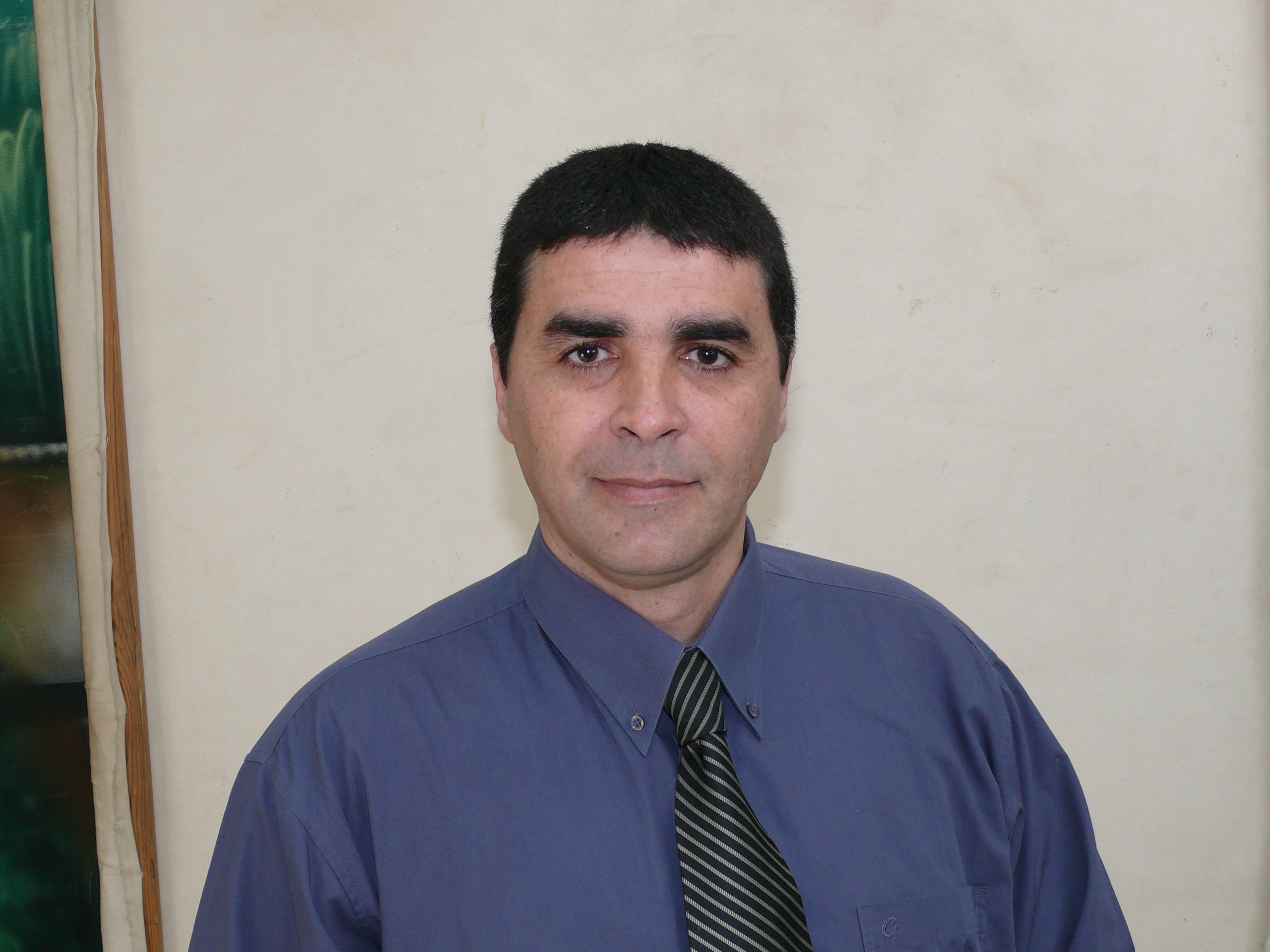 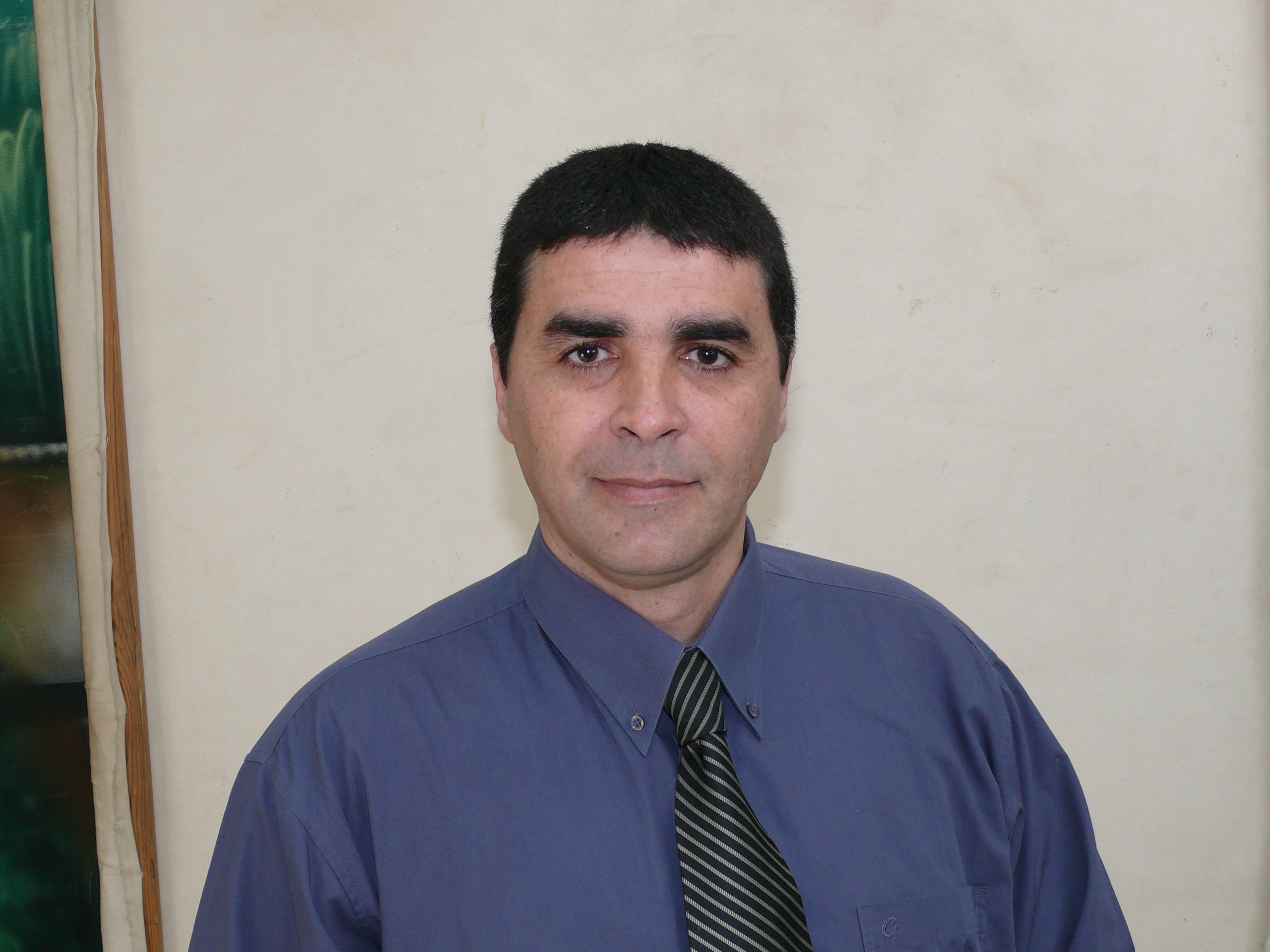 Personal InfoName: Nassim Ammour (Algerian Citezen). Date and Pace of Birth: 1964 Blida Algeria.Rank: Associate Professor.Address: ALISR Laboratory, College of Information and Computer Sciences, King Saud University, P.O. Box 51178, Riyadh, Saudi Arabia.Phone: +966-1-4696298      Fax: 4696296Mobile: 0532324104.Email: nammour@ksu.edu.sa and nassimammour@yahoo.frWebsite: http://fac.ksu.edu.sa/nammourEducation1983-1988: Bachelor degree in Electronics, Blida University Algeria.1988-1995: M.Sc. in Robotics, Blida University Algeria.2002-2009: PhD in Computer Vision and Robotics, Ecole Superieure Polytechniques, Algeria.Professional Experience2018-Now: Associate Professor, Advanced Lab for Intelligent Systems’ Research (ALISR)., College of Computer and Information Sciences, KSU, Saudi Arabia.2009-2018: Assistant Professor, Advanced Lab for Intelligent Systems’ Research (ALISR)., College of Computer and Information Sciences, KSU, Saudi Arabia.2003-2009: Senior Lecturer, Electrical Engineering, Blida University, Algeria.1999-2003: Lecturer, Electrical Engineering, Blida University, Algeria.1988-1999: Instructor(Engineer), Electrical Engineering, Blida University, Algeria.Re  Research Interests: Computer vision, Pattern Recognition, Machine intelligence and Robotics, Biometrics. SupervisionsMaster Theses Supervision“Agricultural Green-house Automation”, Blida University May 2008.PublicationsJournals:                                                                N. AMMOUR, A.GUESSOUM, D. BERKANI, ” Scene analysis using both a probabilistic evolutionary graph and the evidence theory”, WSEAS TRANSACTIONS on BIOLOGY and BIOMEDICINE, Issue 2, Volume 4, February 2007, ISSN: 1109-9518, pages: 22-28.N. AMMOUR, A.GUESSOUM, D. BERKANI,” Using Both a Probabilistic Evolutionary Graph and the Evidence Theory for Color Scene Analysis”, American Journal of Applied Sciences 5 (12), ISSN 1546-9239: 1635-1641, 2008.Nassim Ammour, Naif Alajlan, “An Adaptive Masker for the Differential Evolution Algorithm ", IOSR Journal of Computer Engineering (IOSRJCE), Volume 5, Issue 5 (Sep-Oct. 2012), 32 -39.Naif Alajlan, Yakoub Bazi, Nassim Ammour, and Ronald R. Yager, “Ensemble Classification of Hyper-spectral Images based on OWA Operators ", The Arabian Journal for Science and Engineering (AJSE) 2013.Haikel Hichri, Nassim Ammour, Naif Alajlan, Yakoub Bazi, " Clustering of Hyper-spectral Images with an Ensemble Method Based on Fuzzy C-means and Markov Random Fields", Arabian Journal for Science and Engineering: Volume 39, Issue 5 (2014), Page 3747-3757. Nassim Ammour, Naif Alajlan, “A dynamic weights OWA fusion for ensemble clustering. ", Signal, Image and Video Processing Journal (SIViP), Springer, page 727-734, Volume 9, Issue 3, July. 2015.Md Saiful Islam, Nassim Ammour, Naif Alajlan, Hatim Aboalsamh, "Rhythm-based heartbeat duration normalization for atrial fibrillation detection", Computers in Biology and Medicine, Elsevier, 2016.MS Islam, N Ammour, N Alajlan, M Abdullah-Al-Wadud, “Selection of Heart-Biometric Templates for Fusion”, IEEE Access, 2017.N. Ammour; H. Alhichri; Y. Bazi; B. Benjdira; Naif Alajlan; M. Zuair, "Deep Learning Approach for Car Detection in UAV Imagery", REMOTE SENSING, Issue 4 Volume 9, ISSN 2072-4292, May /2017, Article number 312. N.Ammour, L Bashmal, Y Bazi, MM Al Rahhal, M Zuair “Asymmetric Adaptation of Deep Features for Cross-Domain Classification in Remote Sensing Imagery “, IEEE Geoscience and Remote Sensing Letters ( Volume: 15, Issue: 4, April 2018 ).L Bashmal, Y Bazi, H AlHichri, MM AlRahhal, N Ammour, N Alajlan, “Siamese-GAN: Learning Invariant Representations for Aerial Vehicle Image Categorization”, Remote Sensing 10 (2), 351, 2018.H Alhichri, E Othman, M Zuair, N Ammour, Y Bazi, “Tile-Based Semisupervised Classification of Large-Scale VHR Remote Sensing Images “,Journal of Sensors 2018.Aaliyah Alshehri, Yakoub Bazi, Nassim Ammour, Haidar Almubarak, and Naif Alajlan, “Deep Attention Neural Network for Multi-Label Classification in Unmanned Aerial Vehicle Imagery”, ”, IEEE Access, Volume7, August 2019.Yakoub Bazi, Mohamad M. Al Rahhal, Haikel AlHichri, Nassim Ammour, “Real-Time Mobile-Based Electrocardiogram System for Remote Monitoring of Patients with Cardiac Arrhythmias “, International Journal of Pattern Recognition and Artificial Intelligence, Vol. 34, October 2019.Nassim Ammour, Yakoub Bazi, Haikel Alhichri and Naif Alajlan, “Continual Learning Approach for Remote Sensing Scene Classification “, IEEE Geoscience and Remote Sensing Letters, 2020.Conferences: 	’’ Système d’aide à la correction du sigmatisme occlusif ”, The First International Meeting on Electronics & Electrical Science and Engineering IMESE’06. University of Djelfa, ALGERIA    November 4-6, 2006.N. AMMOUR, A.GUESSOUM, D. BERKANI,” Using evolutionary graph for image segmentation”, Proceedings of the 11th WSEAS International Conference on SYSTEMS, Agios Nikolaos, Crete Island, Greece, July 23-25, 2007 ,pp 131-135.N. AMMOUR, A.GUESSOUM, D. BERKANI, ”Colour image segmentation using both a probabilistic evolutionary graph and a competitive neuronal network ”,  2nd International Conference: E-Medical System, October 29-31, 2008 – TUNISIA.N. AMMOUR, A. GUESSOUM, A. BENSLAMA , D. BERKANI, ‘‘Colour image segmentation using both a probabilistic evolutionary graph and a Bayesian refinement’’, 9th Internationalworkshop on Electronics, Control, Modelling, Measurement and Signals 2009. 8-9-10 July, 2009 Mondragon Unibertsitatea, Spain.Naif Alajlan, Nassim Ammour, Yakoub Bazi, and Haikel Hichri, " A Cluster Ensemble Method for Robust Unsupervised Classification of VHR Remote Sensing Images", IGARSS IEEE, 24 july, 2011,  2896-2899. Vancouver.Yacoub Bazi, Haikel Hichri, Naif Alajlan, Nassim Ammour, "Premature Ventricular Contraction Arrhythmia Detection and Classification with Gaussian Process and S Transform", Fifth International Conference on Computational Intelligence, Communication Systems and Networks, IEEE, 5 june, 2013, pages 36 – 41, Madrid.N. Alajlan, M.S. Islam, N. Ammour, “Fusion of Fingerprint and Heartbeat Biometrics Using Fuzzy Adaptive Genetic Algorithm,” World Congress on Internet Security (WorldCIS-2013), London, UK, 9-12 December, 2013. Nassim Ammour, Ahmad Hersi, Naif Alajlan, Yakoub Bazi, Haikel AlHichri, “Implementation of a Mobile Health System for Monitoring ECG signals”, ASE BigData/SocialInformatics/PASSAT/BioMedCom2014, Conference, Harvard University, December 14-16, 2014.H. Hichri; Y. Bazi; Naif Alajlan; and Nassim Ammour, " A hierarchical learning paradigm for semi-supervised classification of remote sensing images", 2015 IEEE International Geoscience and Remote Sensing Symposium (IGARSS), Milan, Italy, 26-31 July 2015, pages: 4388 – 4391.MS Islam; N. Ammour; Naif Alajlan, "Atrial Fibrillation Detection with Multiparametric RR Interval Feature and Machine Learning Technique ", International Conference on Informatics, Health & Technology (ICIHT), Riyadh, Saudi Arabia, Feb 21-23, 2017.Nassim Ammour, “Atrial Fibrillation Detection with a Domain Adaptation Neural Network Approach”, International Conference on Computational Science and Computational Intelligence (CSCI), 2018. Dala Alajaji, Haikel Alhichri, Nassim Ammour, and Naif Alajlan, “Few-Shot Learning for Remote Sensing Scene Classification”,  Mediterranean and Middle-East Geoscience and Remote Sensing Symposium (M2GARSS), March 2020.Aaliyah Alshehri ; Yakub Bazi ; Nassim Ammour ; Naif Alajlan, “Multi-Label Classification Of Remote Sensing Imagery With Deep Neural Networks”, Mediterranean and Middle-East Geoscience and Remote Sensing Symposium (M2GARSS), March 2020.AwardsFirst Place Win of the National Instrument Contest, Landmines Detection Robot, Beirut, Lebanon 2011.Bronze Medal in Geneva innovation Gallery, Switzerland 2012.Recent professional development activitiesResearch projects funded by KACST-KSU National Plan for Science and Technology (NPST) “A smart cardiovascular remote sensing system”, Project identifier: 11-MED-1832-02, Saudi Arabia, 2012-2014.  Enhancing Security of Fingerprint Biometrics with Heartbeat Signal for Unattended Applications (2013 Submitted)“Development and FPGA-based Implementation of a Finger Probe for Atrial Fibrillation Screening”, Project number" م ص 34-66" 2013.Enhancing Security of Fingerprint Biometrics with Heartbeat Signal for Unattended Applications. 2020.